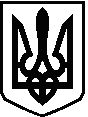 УКРАЇНАБІЛОКРИНИЦЬКА СІЛЬСЬКА РАДАРІВНЕНСЬКОГО РАЙОНУ РІВНЕНСЬКОЇ ОБЛАСТІР О З П О Р Я Д Ж Е Н Н Ясільського голови    02 липня    2019 р.                                                                                           №_56      Про скликання сесії сільської ради            Керуючись п.п. 8 п. 3 ст. 42, ст. 46  Закону України «Про місцеве самоврядування в Україні»:Скликати пленарне засідання позачергової сесії сільської ради 08 липня                   2019 року о 11:00 годині  в приміщенні Білокриницької сільської ради з порядком денним:Про добровільне об’єднання територіальних громад.Різне.  Контроль за виконанням даного розпорядження залишаю за собою.Сільський голова                                                                                      Т. Гончарук